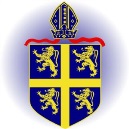 Within all curriculum areas we ensure that all children are able to access the curriculum including those with SEN and be appropriately challenged. Thank you for your continued support,Mrs Ridley and Mrs Gibson@MrsRidley_y6Curriculum AreaCoverageEnglishThe children will be reading the book Hansel and Gretel by Neil Gaiman as a class to develop their writing and reading, with a focus on a dark version of the traditional tale. The majority of their writing lessons will be based around this book; covering a range of writing genres across the term. Alongside this, the children will have a focus on using interesting language to sustain and develop ideas within writing. The children will also begin reading The Hunger Games by Suzanne Collins. The children will use this text to focus on reading in particular; focusing on vocabulary, retrieval, summarising, inference, predictions and comparisons.MathematicsThis term children will be largely concentrating on their knowledge of number by using efficient calculation methods. They will be asked to apply their knowledge to answer questions involving reasoning and problem solving. TopicsNumber: Fractions, Decimals, Percentages, Algebra, RatioMeasurement: Converting Units, Perimeter, Area and VolumeScienceThis term the children will be focusing on:Living Things and Their HabitatsHow living things are grouped based on similarities and differencesClassifying animals and plants based on characteristicsElectricityLinking brightness and loudness with voltageComment on the functioning of components Use recognized symbols when representing a simple circuitReligious EducationAt Holy Trinity we will be following Understanding Christianity; in Year 6 we will be focusing on People of God: How can following God bring freedom and justice? and also Incarnation: Was Jesus the Messiah?ComputingDuring this half term we will focus on Computer Science – learning using Swift Playgrounds app. We will also use digital literacy skills and ICT skills to create content. History Geography Art and DesignOur geography topic is: How are natural disasters caused and how do they effect our world? We will be focusing on recent disasters in our world to develop our knowledge and understanding in this area. We will be making structures as part of our DT learning. We will be developing the ability to shade using tone and texture and will begin to look at perspective drawing in our local area of Seaton Carew.MusicMusic this term is being led by Apollo Arts and children will be looking at how to read and write music. They will also be given the opportunity to play various instruments.P.E.Your child will be working with Mr Rodgers, a qualified coach, for P.E. sessions on a Monday afternoon. We will also have a P.E. session on a Friday with Mrs Ridley. Please ensure your child is dressed in their outdoor P.E. kit on Mondays and Fridays and keeps their indoor kit in school (Please monitor our class Twitter for any changes/updates). FrenchThe children will be developing their French vocabulary throughout the term, focusing on different elements of the French language. French will be taught by Mr Tinjod this year.HomeworkSuperhero Practice in line with individual focusesSpellings to be completed weekly (given on a Tuesday)ReadingPlus On occasions, children will be asked to complete ‘talk homework’ where they should gather information from people at home about a particular subject and this will be used within lessons. 